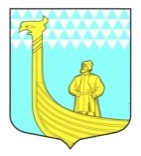 СОВЕТ ДЕПУТАТОВМУНИЦИПАЛЬНОГО ОБРАЗОВАНИЯВЫНДИНООСТРОВСКОЕ СЕЛЬСКОЕ ПОСЕЛЕНИЕВОЛХОВСКОГО МУНИЦИПАЛЬНОГО РАЙОНАЛЕНИНГРАДСКОЙ ОБЛАСТИчетвертого созываРЕШЕНИЕОб утверждении схемы многомандатного избирательного округа по выборам депутатов совета депутатов муниципального образования Вындиноостровское сельское поселение Волховского муниципального района Ленинградской областиВ соответствии с пунктами 2, 4, 8 статьи 18 Федерального закона от 12 июня 2002 года № 67-ФЗ «Об основных гарантиях избирательных прав и права на участие в референдуме граждан Российской Федерации», частью 5 статьи  9 областного закона от 15 марта 2012 года №20-оз «О муниципальных выборах в Ленинградской области», на основании решения Территориальной избирательной комиссии Волховского муниципального района Ленинградской области, руководствуясь частью 1 статьи 6, частью 1 статьи 19 Устава муниципального образования Вындиноостровское сельское поселение, территориальная избирательная комиссия Волховского муниципального района, решила:1. Утвердить схему многомандатного избирательного округа и графическое изображение схемы многомандатного избирательного округа по выборам депутатов совета депутатов муниципального образования Вындиноостровское сельское поселение Волховского муниципального района Ленинградской области согласно приложений 1,2.2. Опубликовать настоящее решение в газете «Волховские Огни» и разместить на официальном сайте муниципального образования в информационно-телекоммуникационной сети Интернет.3. Контроль за исполнением настоящего решения оставляю за собой.Глава муниципального образования 				Алексашкин Э.С.Приложение №1к решению Совета депутатов МО Вындиноостровское сельское поселениеВолховского муниципального районаот «09» октября 2023 г. № 24Cхема многомандатного избирательного округа по выборам депутатов совета депутатов муниципального образования Вындиноостровское сельское поселение Волховского муниципального района Ленинградской областиКоличество избирателей в муниципальном образовании – 1163Количество многомандатных избирательных округов – 1Количество мандатов – 10Описание многомандатного избирательного округаВындиноостровский многомандатный избирательный округ № 1:В границы Вындиноостровского многомандатного избирательного округа № 1 входит вся территория Вындиноостровского сельского поселения.	Текстовое описание границ Вындиноостровского многомандатного избирательного округа № 1 совпадает с текстовым описанием границ Вындиноостровского сельского поселения Волховского муниципального района Ленинградской областиОписание прохождения границ:Точка 1 расположена на пересечении северной и западной границ лесного квартала 18 Порожского участкового лесничества Волховского лесничества.По смежеству с Кисельнинским сельским поселениемОт точки 1 до точки 24 по границам лесных кварталов 18, 19, 20, 21, 22, 23, 24, 25, 8, 7 Порожского участкового лесничества Волховского лесничества до полосы отвода железной дороги Санкт-Петербург - Мга - Волховстрой - Лодейное Поле - Подпорожье - Петрозаводск - Мурманск, не пересекая ее.От точки 24 до точки 39 по линиям, последовательно соединяющим точки (пересекая полосу отвода железной дороги Санкт-Петербург - Мга - Волховстрой - Лодейное Поле - Подпорожье - Петрозаводск - Мурманск).По смежеству с Волховским городским поселениемОт точки 39 до точки 46 по границе полосы отвода железной дороги Санкт-Петербург - Мга - Волховстрой - Лодейное Поле - Подпорожье - Петрозаводск - Мурманск.От точки 46 до точки 93, пересекая полосу отвода железной дороги Санкт-Петербург - Мга - Волховстрой - Лодейное Поле - Подпорожье - Петрозаводск - Мурманск, по границе полосы отвода железной дороги Санкт-Петербург - Мга - Волховстрой - Бабаево - Вологда до полосы отвода железной дороги Волховстрой - Кириши - Чудово - Великий Новгород.От точки 93 до точки 112, пересекая полосу отвода железной дороги Волховстрой - Кириши - Чудово - Великий Новгород, по границе полосы отвода железной дороги Санкт-Петербург - Мга - Волховстрой - Бабаево - Вологда, далее по линиям, последовательно соединяющим точки, до линии, равноудаленной от берегов реки Волхов.По смежеству с Бережковским сельским поселениемОт точки 112 до точки 186 по линии, равноудаленной от берегов реки Волхов, включая остров Антоновский и остров Октября.По смежеству с Киришским муниципальным райономОт точки 186 до точки 418 по границе муниципального района.По смежеству с Кировским муниципальным райономОт точки 418 до точки 1 по границе муниципального района.В границах населенных пунктов:Деревень: Болотово, Бор, Боргино, Бороничево, Вольково, Вындин Остров, Гостинополье, Заднево, Залесье, Козарево, Любыни, Морозово, Моршагино, Плотичное, Помялово, Теребочево, Хотово, Чажешно,Приложение №2к решению Совета депутатов МО Вындиноостровское сельское поселениеВолховского муниципального районаот «09» октября 2023 г. № 24Графическое изображение схемы многомандатного избирательного округа по выборам депутатов совета депутатов муниципального образования Вындноостровское сельское поселение Волховского муниципального района Ленинградской области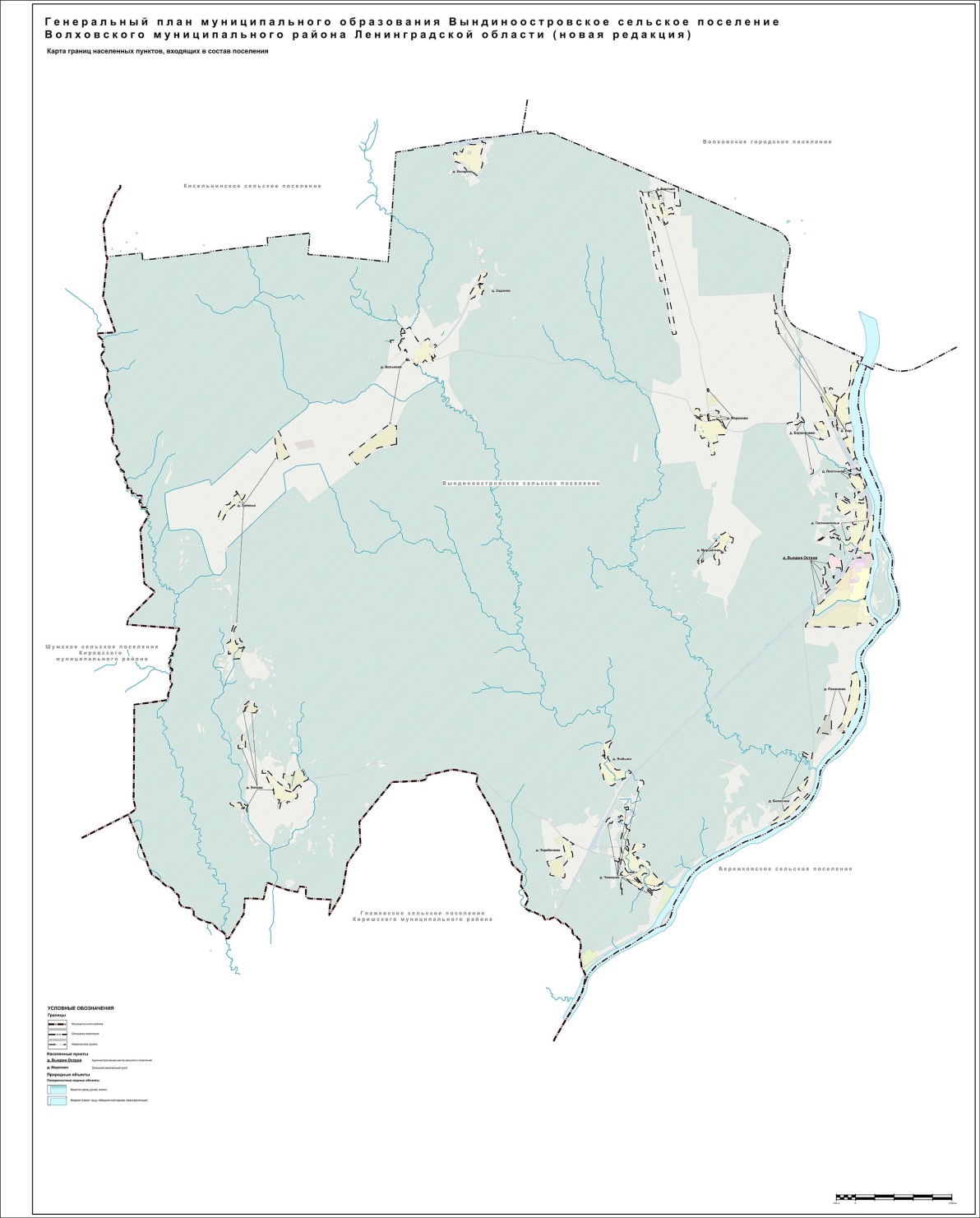 09 октября 2023 года№ 24